АДМИНИСТРАЦИЯ  ИЗОБИЛЬНЕНСКОГО  СЕЛЬСКОГО ПОСЕЛЕНИЯНИЖНЕГОРСКОГО  РАЙОНАРЕСПУБЛИКИ  КРЫМПОСТАНОВЛЕНИЕ     10.12.2021г.                              с.Изобильное                                     № 107 О  признании  утратившими  силу  некоторых  постановлений  администрации Изобильненского сельского  поселения  Нижнегорского  района  Республики  Крым   В  соответствии  с  Федеральным законом от 06.10.2003г. № 131-ФЗ «Об общих принципах организации местного самоуправления в Российской Федерации», Федеральным законом от 11.06.2021 N 170-ФЗ "О внесении  изменений  в  отдельные законодательные  акты  Российской  Федерации  в  связи  с  принятием  Федерального  закона  «О  государственном  контроле (надзоре)  и  муниципальном  контроле  в  Российской  Федерации»,  руководствуясь Уставом муниципального  образования Изобильненское  сельское  поселение  Нижнегорского  района  Республики  Крым, с целью приведения нормативных правовых актов в соответствие  с  действующим  законодательством,  администрация  Изобильненского  сельского  поселения Нижнегорского района Республики Крым                                            ПОСТАНОВЛЯЕТ: 1. Признать  утратившими  силу  постановления  администрации  Изобильненского  сельскогоо  поселения  Нижнегорского  района  Республики  Крым:-  от 10.07.2019  №  70  «Об утверждении Порядка осуществления контроля за соблюдением Правил благоустройства территории муниципального образования Изобильненское сельское поселения Нижнегорского  района Республики Крым»; - от 29.07.2021 № 79 «О внесении изменений в Административный регламент о порядке осуществления муниципального жилищного контроля на территории муниципального образования Изобильненское сельское поселение Нижнегорского района Республики Крым», утвержденный Постановлением администрации Изобильненского сельского поселения Нижнегорского района Республики Крым от 15.10.2015 г. № 50»;- от  15.10.2015 № 50  «Об утверждении административных регламентов исполнения функций муниципального контроля Администрации Изобильненского сельского поселения Нижнегорского района Республики Крым»;- от 23.12.2015 № 61 «Об утверждении административного регламента осуществления муниципального имущественного контроля на территории муниципального образования Изобильненское сельское поселение Республики Крым»;-  от 29.07.2019 № 80 «О внесении изменений в Административный регламент осуществления муниципального имущественного контроля на территории муниципального образования Изобильненское сельское поселение Нижнегорского района Республики Крым», утвержденный Постановлением администрации Изобильненского сельского поселения Нижнегорского района                             Республики Крым от 23.12.2015 г. № 61»;- от 01.08.2019 № 82 «Об утверждении административного регламента проведения проверок  при осуществлении муниципального лесного контроля на территории муниципального образования Изобильненскоге сельское поселение                     Нижнегорского района Республики Крым».2. Опубликовать (обнародовать) настоящее постановление на информационном стенде Изобильненского сельского совета Нижнегорского района Республики Крым по адресу: Республика Крым, Нижнегорский район, с. Изобильное, пер. Центральный, 15,  на сайте администрации Изобильненского сельского поселения izobilnoe-sp.ru.3. Настоящее постановление вступает в силу с 01.01.2022 года4. Контроль за исполнением настоящего постановления оставляю за собой.Председатель Изобильненского сельского совета-глава администрации Изобильненскогосельского поселения                                                                        Л.Г.Назарова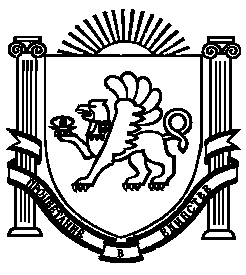 